АВТОНОМНОЕ УЧРЕЖДЕНИЕ РЕСПУБЛИКИ АЛТАЙ«РЕСПУБЛИКАНСКИЙ ДОМ-ИНТЕРНАТ ДЛЯ ПРЕСТАРЕЛЫХ И ИНВАЛИДОВ №2»ПриказОб утверждении перечня стандартных социальных услуг        В целях реализации Федерального закона от 28.12. 2014г. № 442- ФЗ «Об основах социального обслуживания граждан в российской Федерации», и  Закона  Республики Алтай от 15.12.2014г. №84-РЗ  «О регулировании отдельных вопросов в сфере социального обслуживания граждан в Республике Алтай» ПРИКАЗЫВАЮ:Утвердить     Перечень     социальных     услуг,     предоставляемых
АУ РА «Дом-интернат для престарелых и инвалидов №2», на основании договора о предоставлении социальных услуг согласно приложению №1.Назначить ответственных лиц за предоставление социальных услуг согласно приложению №2.Ответственным лицам в своей работе руководствоваться приказом министерства труда, социального развития и занятости населения Республики Алтай от 28 марта 2016г. № П/116 «Об утверждении стандартов социальных услуг в Республике Алтай» Контроль за исполнением приказа оставляю за собой.Директор        О.А. Яимова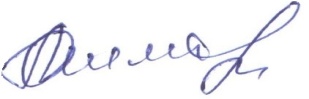 Приложение №1 к приказу от 09.01.2018г. №-9 Перечень     стандартных социальных     услуг,     предоставляемых
АУ РА «Дом-интернат для престарелых и инвалидов №2»	от 9 января 2018г.          №- 9№п/пНаименование социальной услугиСоциально-бытовые1.Предоставление площади жилых помещений согласно нормативам  2.Обеспечение питанием согласно утверждённым нормативам3.Обеспечение мягким инвентарем (одеждой, обувью, нательным бельём и постельными принадлежностями) согласно утверждённым нормативам4.Организация досуга и отдыха, в том числе обеспечение книгами, журналами, газетами, настольными играми5.Предоставление гигиенических услуг лицам, не способным по состоянию здоровья самостоятельно осуществлять за собой уход6.Отправка за счет средств получателя социальных услуг почтовой корреспонденции7.Помощь в приёме пищи (кормление)8.Уборка жилых помещений9.Обеспечение транспортом для перевозки получателей социальных услугСоциально-медицинские10.Выполнение процедур, связанных  с сохранением здоровья получателей социальных услуг (измерение температуры тела, артериального давления, контроль за приемом лекарств и других медицинских процедур)11.Проведение оздоровительных мероприятий12.Систематическое наблюдение за получателями социальных услуг в целях выявления отклонений в состоянии их здоровья13.Консультирование по социально-медицинским вопросам(поддержания и сохранения здоровья получателей социальных услуг, проведение оздоровительных мероприятий, наблюдения за получателями социальных услуг в целях выявления отклонений в состоянии их здоровья)14.Проведение занятий, обучающих здоровому образу жизниСоциально- психологические15.Социально-психологическое консультирование, в том числе по вопросам внутрисемейных отношений16.Психологическая помощь  и поддержка, в том числе гражданам, осуществляющим уход на дому за тяжелобольными получателями социальных услугСоциально-педагогические17.Формирование позитивных интересов (в том числе в сфере досуга)18.Организация досуга (праздники, экскурсии и другие культурные мероприятия)Социально-трудовые19.Проведение мероприятий по использованию трудовых возможностей и обучению доступным профессиональным навыкамСоциально-правовые20.Оказание помощи в оформлении и восстановлении документов получателей социальных услуг21.Оказание помощи в получении юридических услуг22.Услуги по защите прав и законных интересов получателей социальных услуг в установленном законодательством порядкеУслуги в целях повышения коммуникативного потенциала получателей социальных услуг, имеющих ограничения жизнедеятельности, в том числе детей-инвалидов23.Транспортные услуги в целях обеспечения доступности приоритетных объектов и услуг в приоритетных сферах жизнедеятельности инвалидов, семей с детьми, иных маломобильных категорий получателей социальных услуг